FICHE CANDIDATURE – 2022
Formation Baby Sitter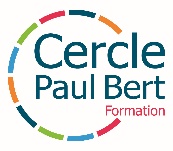 Document à retourner par courrier ou mail à :Cercle Paul Bert – Formation - 30 bis, rue de Paris
35000 Rennes
mail : fja@cerclepaulbert.asso.frLES FORMATIONSFormation en sécurité civile et routièreAFPSPSC1					PSE1 CFAPSE		BNSSA Permis B LES DOCUMENTS A FOURNIRCurriculum VitaeExtrait de casier judiciaire n°3LES MOTIVATIONSSur une dizaine de lignes, expliquez vos motivations pour accéder à cette formation et ce que la fonction de Baby Sitter évoque pour vous.…………………………………………………………………………………………………………………………………………………………..…………………………………………………………………………………………………………………………………………………………..…………………………………………………………………………………………………………………………………………………………..…………………………………………………………………………………………………………………………………………………………..…………………………………………………………………………………………………………………………………………………………..…………………………………………………………………………………………………………………………………………………………..…………………………………………………………………………………………………………………………………………………………..…………………………………………………………………………………………………………………………………………………………..…………………………………………………………………………………………………………………………………………………………..…………………………………………………………………………………………………………………………………………………………..…………………………………………………………………………………………………………………………………………………………..…………………………………………………………………………………………………………………………………………………………..…………………………………………………………………………………………………………………………………………………………..…………………………………………………………………………………………………………………………………………………………..…………………………………………………………………………………………………………………………………………………………..IDENTITE DU CANDIDATNom : ……………………………………………..          Prénom : ……………………………………….……………………………..Adresse : …………………………………………………………………………………………………………………………………………Code postal : ……………………..……………          Ville : …………………………………………………..………………………. Téléphone : ____/____/____/____/____Email :………………………………………………........……….@.............................................................................Personne à contacter en cas d’urgence : …………………………………………………………………………………………Téléphone : ____/____/____/____/____Adhérent(e) CPB : 
		□ Oui		□ Non

	Si oui, quelle(s) activité(s) : ……………………………………………….………………………………………………
	…………………………………………………………………………………………………….……………………………………
	………………………………………………………………………………………………………………..………………………..Niveau d’étude : ……………..………………………………….